EWANGELIADla Dzieci29.05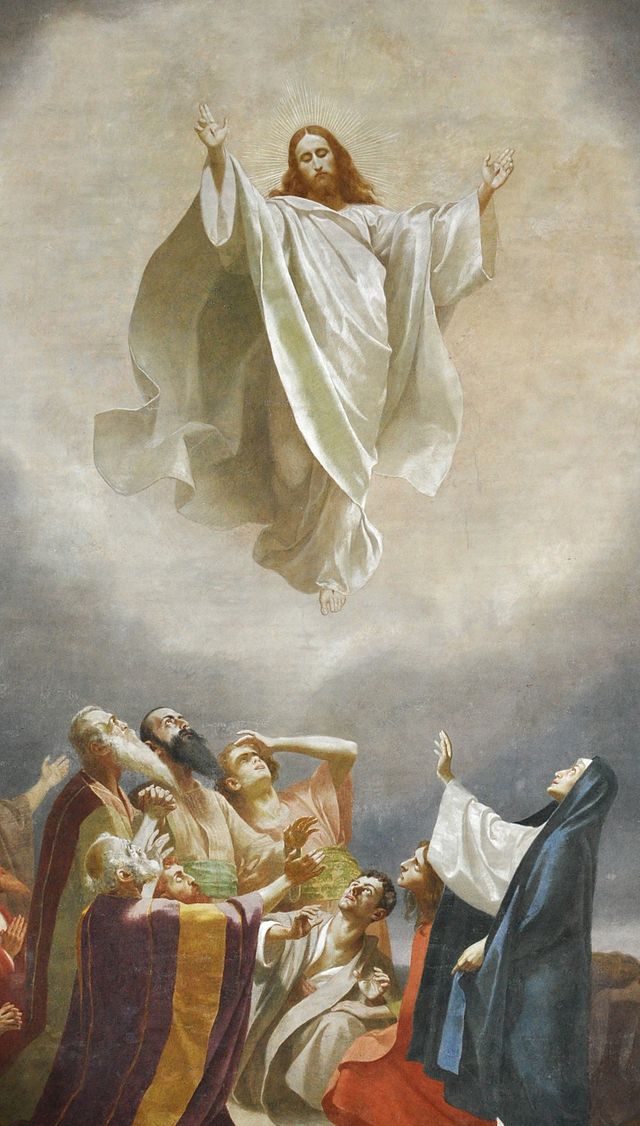 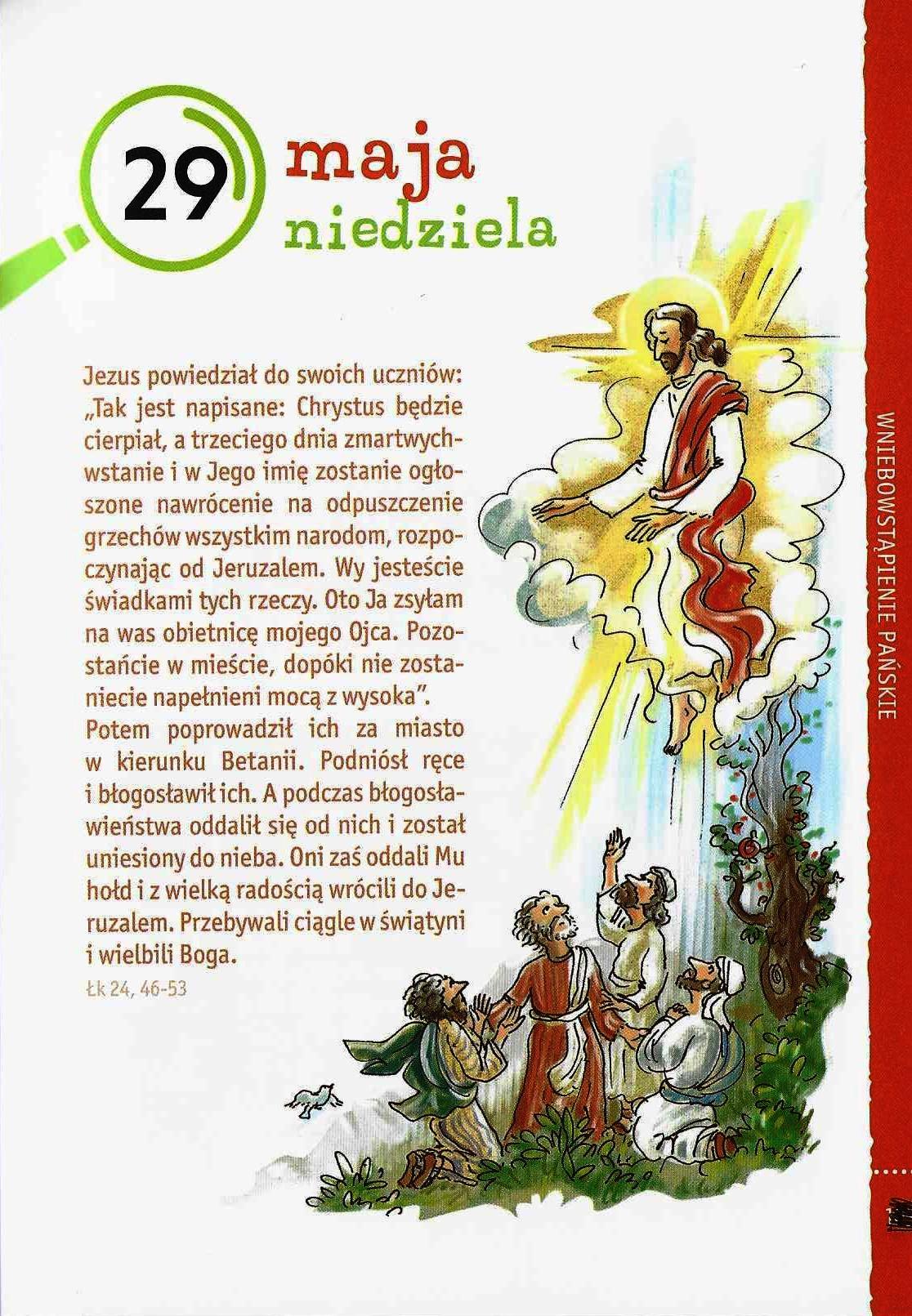 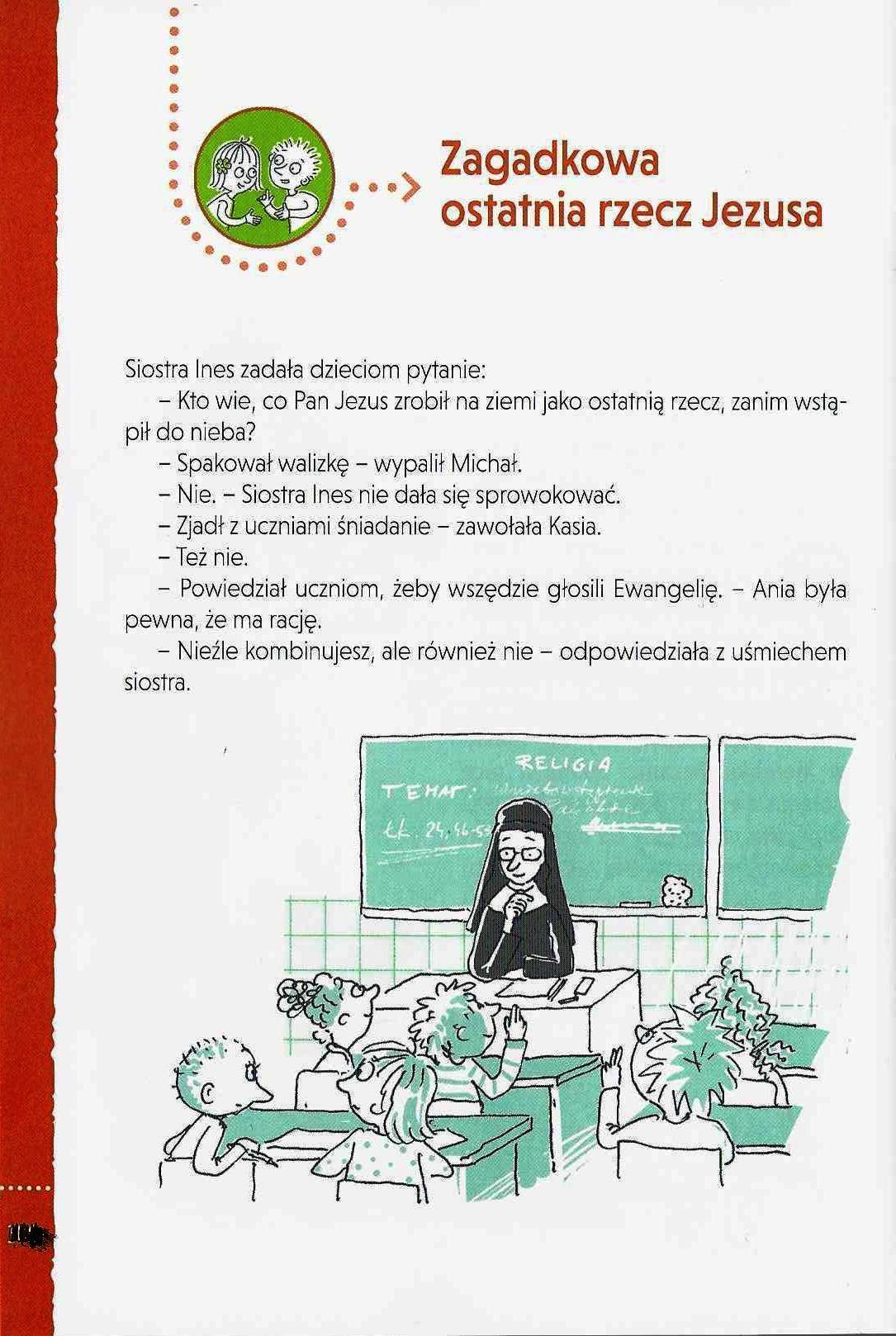 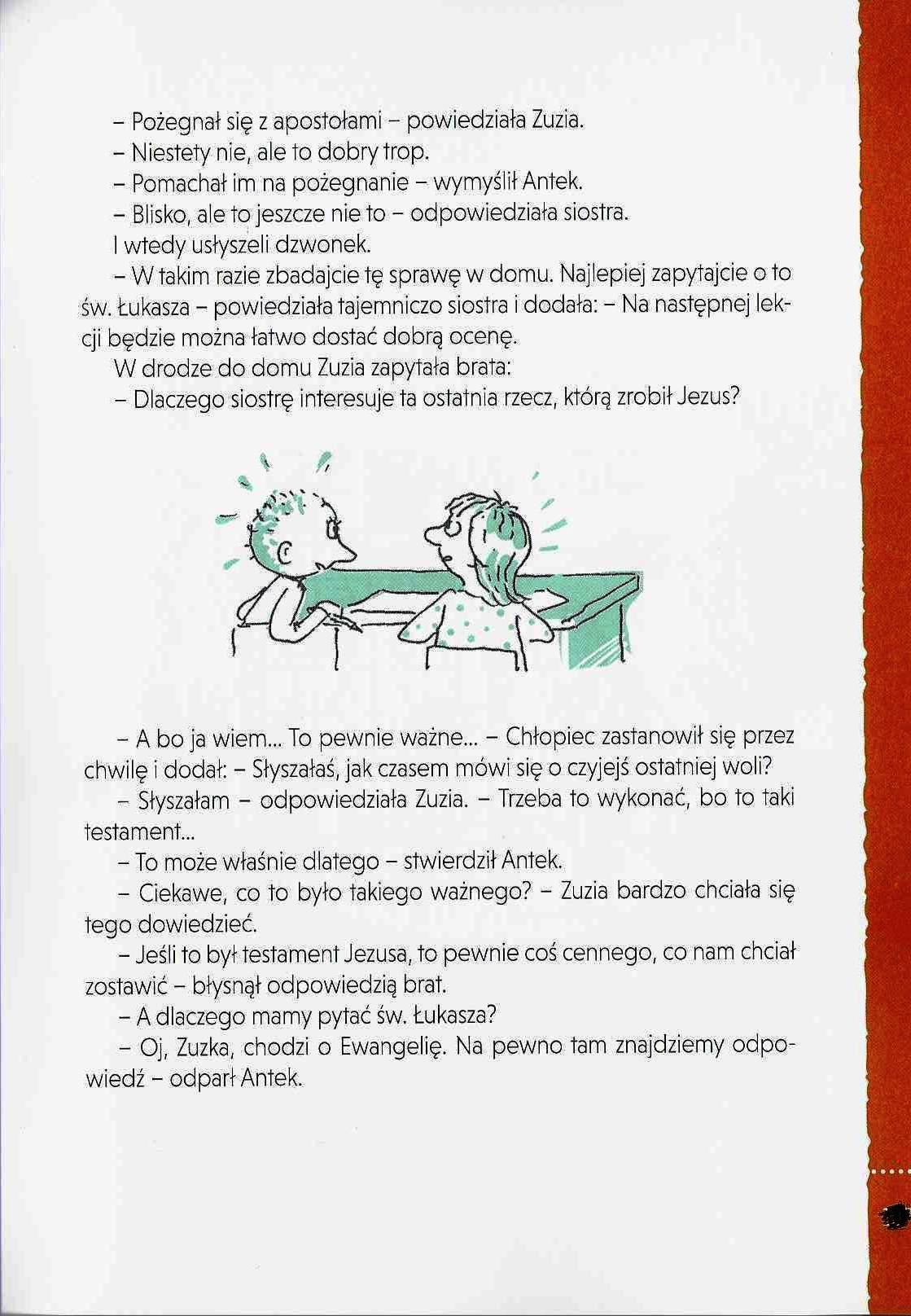 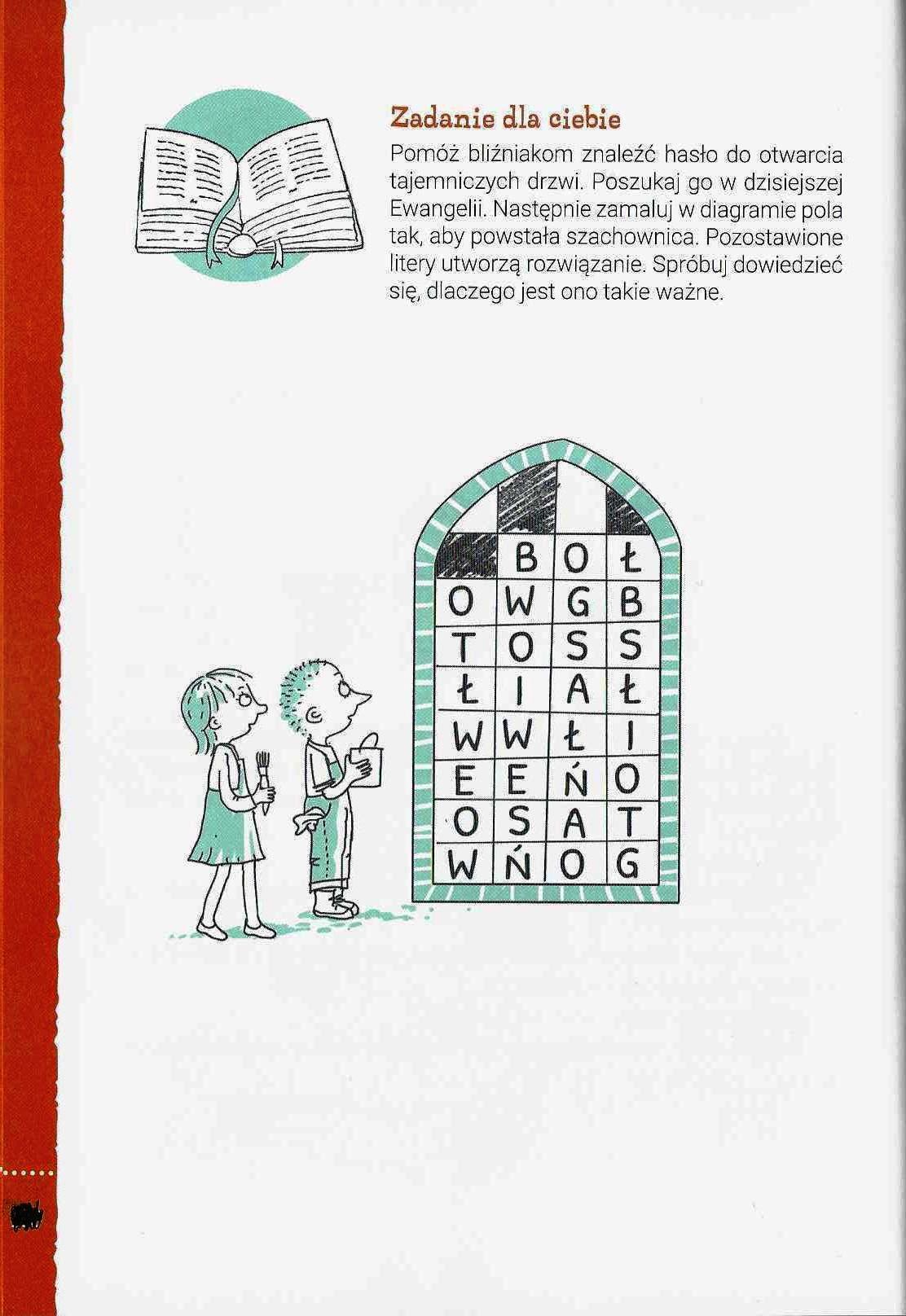 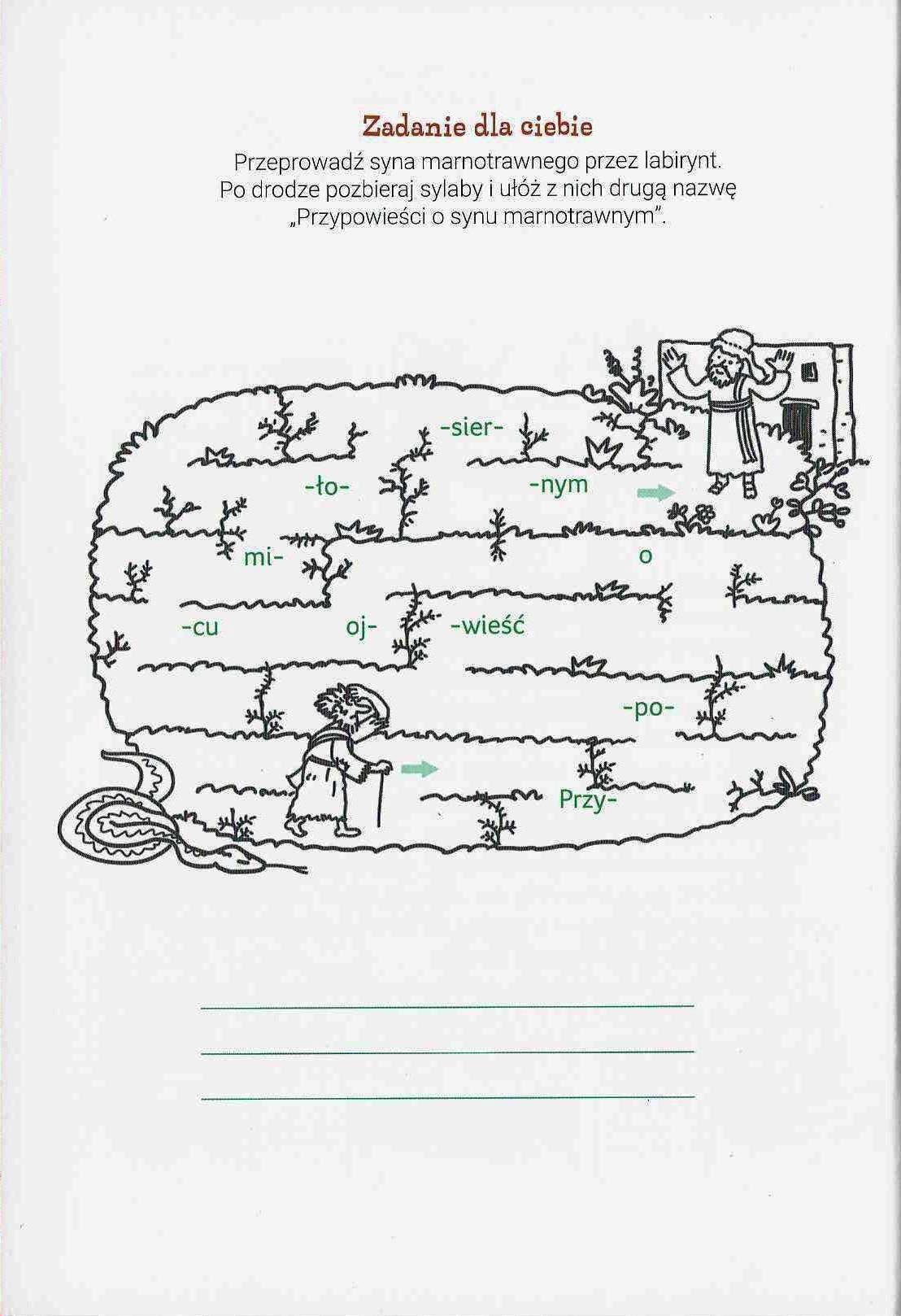 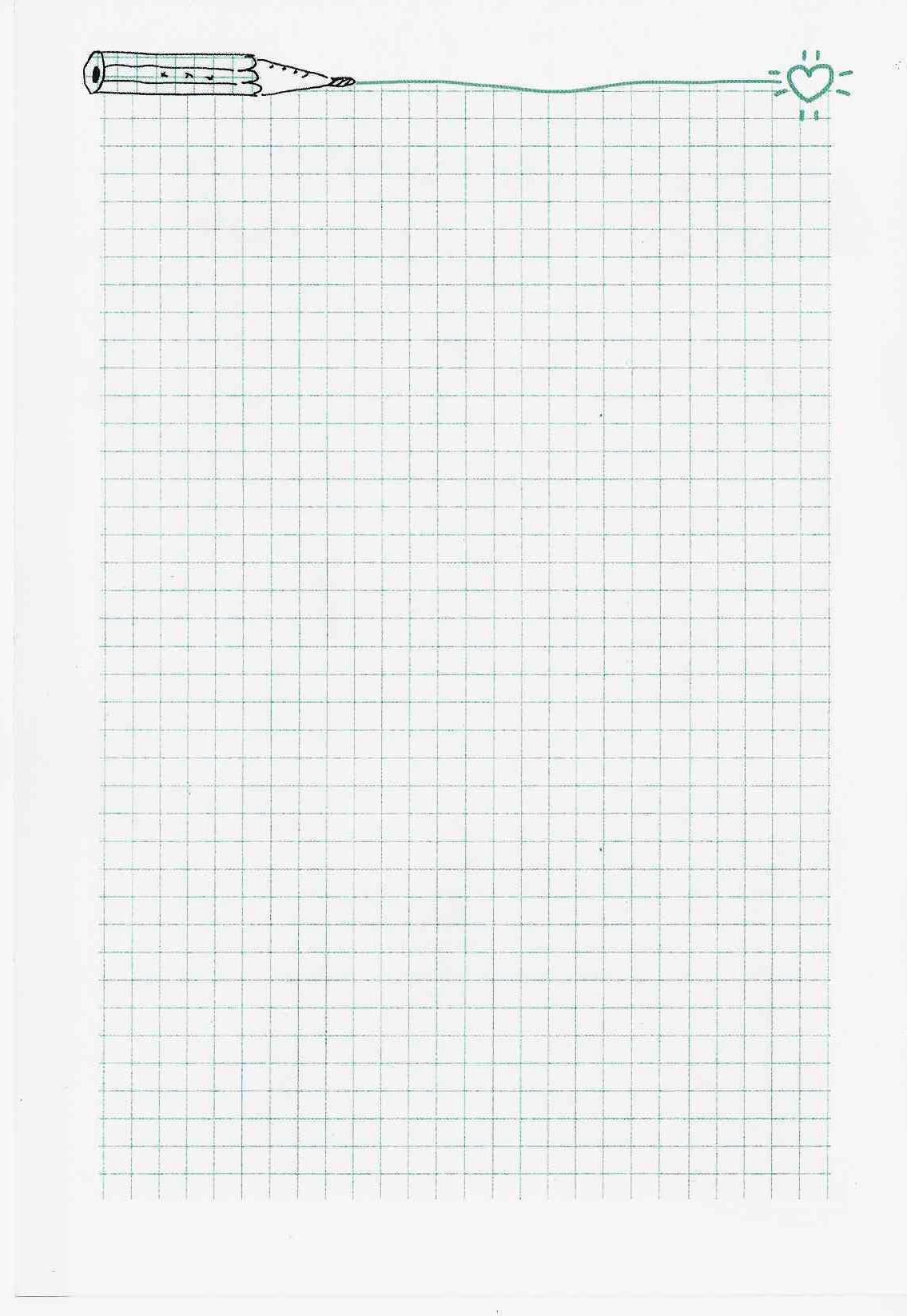 